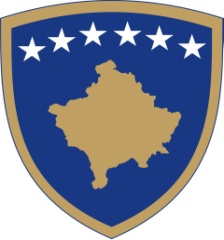 Republika e KosovësRepublika Kosova-Republic of KosovoQeveria - Vlada - GovernmentZyra e Kryeministrit- Kancelarija  Premijera-Office Of The Prime MinisterSekretari i Përgjitshëm-Generalni  Sekretar- Secretary GeneralNa osnovu člana 15.6 Zakona br. 03/L-087 o javnim preduzećima, objavljenim u Službenom listu Republike Kosovo 13. juna 2008. godine, kao i člana 8 i člana 9 Zakona br. 04/L-111 o izmenama i dopunama Zakona br. 03/L-087 o javnim preduzećima, objavljenim u Službenom listu Republike Kosovo 20. aprila 2012. godine, kao i na osnovu člana 5 Pravilnika o identifikaciji kandidata za direktore odbora javnih preduzeća i metodologije ocenjivanja, Generalni sekretar Kancelarije premijera objavljuje:KONKURSZa direktore bordova  Centralnih  javnih  preduzeča1. Telekom Kosova, A.D(TK);2. Pošta Kosova, AD (KP);3. Elektroenergetska korporacija Kosova A.D.  (KEK);4. HJP Iber Lepenc, AD;5. Kosovske železnice - InfraKos. A.D. Kosovo Polje;6. Regionalna vodovodna kompanija Južni hidroregion, AD. Prizren;7. Regionalna vodovodna kompanija Priština, A.D Priština;8. Regionalno vodoprivredno preduzeće Radoniqi, AD Gjakovica;9. Regionalno vodoprivredno preduzeće Mitrovica, AD Mitrovica;10. Regionalna vodovodna kompanija - Hidromorava-A.D.- Gnjilane.KVALIFIKACIJE  I PROFESIONALNA PRIKLADNOSTDa bi kandidat bio izabran u za direktora borda u  Centralnom javnom preduzeču treba da poseduje iskustvo i kvalifikacije prema članu 17 Zakona o javnim preduzečima br 03/L-087 i članu 9 Zakona br.04/L-11 o izmenama i dopunama Zakona br.03/L-087 o javnim preduzečima kao što sledi: Da ima  najmanje (5) godina radnog iskustva na visokom nivou upravljanja u dole navedenim oblastima:U poslovnom uravljanju ;Korporativnim finansijama; Javnim finansijama;Upravljanju trezorom; banka; savetovanje u poslovanju;industriji ilida je najmanje 5 godina certifikovan računovođa, kvalifikovani pravnik ili kvalifikovani član neke druge profesije koja ima vezu sa poslovnom delatnošču Centralnih javnih preduzeča. USLOVIJedno lice nema  pravo da služi kao direktor Borda centralnog javnog preduzeča, ako:Je  bio kažnjavan i pod istragom je od strane nadležnog suda;Je prekršio kodeks etike ili standarde profesionalnog ponašanja, osim ako takva kazna nije izmenjena od nekog suda ili drugog žalbenog organa;Nije izvršio materijalne prevare pri bilo kakvom svedočenju pod zakletvom;Se nalazio na menadžerskom položaju, neke kompanije koja je bankrotirala u poslednjih (10) godina;Ne radi u nekoj ustanovi gde se vode razvojne politike za javna preduzeča u kojima kandidat konkuriše.Kandidat ne može biti izabran za direktora u Bordu Centralnog javnog preduzela ako:Je trenutno službenik menadžer ( u smislu člana 21 Zakona o javnim preduzečima ) relevantnog javnog preduzeča, ili bilo koje od njegovih filijala; Služio je kao službenik ili menadžer relevantnog javnog preduzeča ili u bilo kojoj od njegovih filijala u poslednjih 5 proteklih godina.Trenutno ima ili je u toku poslednjih tri godina imao bilo kakve poslovne materijalne odnose  ( osim kao individualni potrošač usluga javnih preduzeča) sa relevantnim javnim preduzečem ili bilo kojom od njegovih filijala, bilo posredno ili neposredno;je trenutno zaposlen u navedenom JP ili je u njemu bio zaposlen u poslednje tri godine Je akcionar, direktor ili službenik u nekom trgovačkom društvu ili drugom pravnom licu, koje ima poslovne materijalne odnose sa relevantnim javnim preduzečem ili bilo kojom od njegovih filijala;Prima ili je primao u toku tri poslednje godine  dodatnu nadokandu od relevantnog javnog preduzeča ili od bilo koje njegove filijale, ( osim direktorskog honorara ili stimulativne nadoknade utvrđene  članu 20.1 Zakona o javnim preduzečima; ili je član u penzionoj šemi relevantnog javnog preduzeča ili njegovih filijala . Zastupa jednog akcionara koji poseduje preko deset posto (10%) glasačkih akcija u relevantnom javnom preduzeču. Radio je u bordu direktora relevantnog  javnog preduzeča više od devet (9) godina od dana njegovog/njenog prvog izbora Blizak je rođak  po trečem kolenu, (kao što je konstatovano u skladu sa definisanjem „finansisjkog interesa“, u članu 2 Zakona o javnim preduzečima, )  bilo kog lica koje pripada bilo kojoj gore pomenutoj kategoriji.Službenik je ,direktor ili akcionar , ili ima nekog finansijskog interesa u nekom trgovačkom društvu koje konkuriše sa preduzečem, ili je visoki menadžer, službenik, direktor ili akcionar (koji poseduje više od dva postoo (2%) prava glasanja) ili ima značajan finansijski interes u bilo kom trgovačkom društvu koje konkuriše sa preduzečem. Zvaničnik je ili je bio u bilo kom periodu od 36 meseci pre  datuma apliciranja izabrani javni zvaničnik , politički naimenovani, ili nosilac rukovodećeg ili odlučujućeg položaja u političkoj stranci;Postoji bilo kakav sukob interesa, koji bi po prirodi prouzrokovao da to lice ne bude u stanju da rutinski, poverljivo, nezavisno i objektivno ispuni svoje finansijske zadatke prema akcionarima i javnim preduzečima.POTREBNE LIČNE SPOSOBNOSTI:RukovodjenjeTimski radUpotreba  internetaStrateško razmišljanjeOrijentisan/a  ka rezultatimaOdlučivanjeUticajne  sposobnostiJasna koherentnost, koncizna komunikacijaIntegritetSvesnostKreativno razmišljanjeOPŠTA INFORMACIJA ZA KANDIDATE U VEZI SA POSTUPKOM KONKURISANJAKandidati za direktora Borda  javnog preduzeča trebaju dostaviti sledeča dokumenta(ukoliko ne učine to sledi odbijanje aplikacije) : CV koji pokazuje primere dostignuča u radu Motivaciono pismo Kompletan spisak-popunjen i  potpisan uz navodjenje koje od osnovnih i poželjnih  kriterijma ispunjava kandidat. Ovaj spisak se može preuzeti upotrebom sledečeg linka http://kryeministri-ks.netIzjavu pod zakletvom (obrazac, koji se popunjava u trenutku dostavljanja dokumentacije )Predviđena dokumentacija u uslovima zapošljavanja (dokazi o profesionalnoj kvalifikaciji, radnom iskustvu)Certifikat (dokaz) da nije pod istragomDržavljanin Kosova(kopija pasoša ili lične karte)Aplikant treba lično da  popupuni izjavu pod zakletvom prilikom konkurisanja u kojoj  izjavljuje  da on/ona ispunjavaju uslove kvalifikacije, nezavisnosti i profesionalne pogodnosti. Svaka materijalna prevara, bilo namerna ili iz nemarnosti, ili materijalna izmena datih informacija, u gore pomenutoj izjavi, će rezultirati istovremenim diskvalifikovanjem.Nepotpune prijave neće biti razmatrane.Dokumentacija se treba dostaviti u zatvorenim kovertama( ime i prezime  i naziv javnog preduzeća za koje konkuriše kandidat) i dostaviti  Kordinacionom sekretarijatu Vlade, Zgrada Vlade , I sprat kancelarija br. 100.Predata dokumentacija se na vrača. Originali mogu biti traženi prilikom  intervjuaDodatne  informacije   možete dobiti  putem telefona : 038 200 14 400 Biće kontaktirani za intervju samo kandidati izabrani u uži spisak.Nadoknada direktora u Bordovima javnih preduzeča će se izvršiti na osnovu člana 20 Zakona o javnim preduzečima i člana 12 Zakona br 04/L -111 o izmeni i dopuni zakona br. 03/L-087 o javnim preduzečima. Rok za konkurisanje je 30 dana od dana objavljivanja u dnevnoj štampi  od  15.07.2020   do 14 08.2020 godine).Ovaj proces zapošljavanja mogu nadgledati predstavnici britanskog Projekta za imenovanja na visokim rukovodečim pozicijama. Kandidati se obaveštavaju da će imena, rezultati i kvalifikacije najviše rangiranih kandidata u ovom postupku izbora kao kvalifikovani biti objavljeni na web stranici projekta. Kada se prijavljuje za ovu poziciju, smatrat će se da je saglasnost za predmetnu objavu data. Takođe će se smatrati da je saglasnost data  i za implementacione partnere kako bi imali pristup sa distance i privremeno i sigurno čuvali informacije o procenama aplikacija i o njihovom učinku. Takve informacije biće trajno izbrisane nakon završetka evaluacije.Kriterijumi za prijavu i kontrolni spisak dokumentacijeMolimo da naznačite da li ispunjavate sledeće kriterijume tako što ćete popuniti svaku od relevantnih kutija . Ako ovaj obrazac nije u celosti popunjen i dostavljen, Komisija neće moći da razmotri vašu prijavu.Molimo, navedite da li imate iskustva / kvalifikacije kao što sledi:Ako ste odgovorili sa „Da“ na kriterijum E1 (5 godina na višoj rukovodečoj poziciji ), molimo vas navedite dole relevantne detalje.Za svaku višu rukovodeću poziciju koju imate , navedite sledeće informacije. Za SVAKI predstavljeni položaj morate opisati u ne više od 100 reči glavnu poziciju , odgovornosti i zadatke da biste pokazali:• nivo na kojem se nalazi vaš položaj u organizaciji• opseg vaše odgovornosti za donošenje odluka u organizaciji• Vaša odgovornost za prevođenje strateškog pravca u operativna dostignućaAko ste odgovorili sa „Da“ na kriterijum E2 (najmanje 5 godina sertifikovani računovođa, kvalifikovani pravnik ili kvalifikovani član u bilo kojoj drugoj profesiji vezanoj za poslovanje u Centralnom javnom preduzeću.), Molimo da unesete relevantne detalje u nastavku .Navedite koji uslov verujete da ste ispunili (i da ste predočili dokaze): Odgovarajuća kvalifikacija (akademska i profesionalna - računovodstvo, pravo, druga relevantna struka):Molimo Vas potvrdite da ste uz prijavu priložili i  svaki od  sledećih dokumenata. Imajte na umu da će nedostatak ili nepotpuna dokumentacija rezultirati eliminacijom vaše prijave iz procesaPotvrđujem da sam dao tačan odgovor za svaki podneti kriterijum. Potvrđujem da moja dokumentacija u prijavi sadrži jasne dokaze koji potvrđuju kriterijume za koje sam naveo/la da ispunjavam, i znam da će Komisija pregledati te dokaze pre nego što se prijave obrade za fazu razgovora.Takođe potvrđujem da sam podneo/la izjavu pod zakletvom, potpisanu, što dokazuje da ispunjavam sve uslove podobnosti. Potpis __________________________________________		Datum: __________________Ime:Pozitcija na koju konkuriše:UpisatiDatum podnošenja zahteva:Osnovni kriterijumiDaNeE1aNajmanje 5 godina iskustva na visokim rukovodećim pozicijama u poslovnoj administraciji, korporativnim finansijama, javnim finansijama, trezorskom menadžmentu, bankama, poslovnom ili industrijskom savetovanju (molimo navedite više detalja u odeljku ispod)E2Najmanje 5 godina sertifikovani računovođa, kvalifikovani pravnik ili kvalifikovani član u bilo kojoj drugoj profesiji vezanoj za poslovanje u Centralnom javnom preduzećuPozicija (naziv radnog mesta):Naziv  organizacije Datumi  (navedite pune datume) – DD/MM/VVVV:Od:Do:Ukupna veličina organizacije (broj zaposlenih) Kome podnosi izveštaj ova pozicija (naziv radnog mesta)Koliko zaposlenih vam podnosi izveštaj / vam je podnosilo izveštaj Direktno:Indirektno:Ukupna odgovornost za godišnji budžet koju ste vi lično imali (u Eurima)Opis (maksimalno 100 reči), koji uključuje:• opseg vaše odgovornosti za donošenje odluka u organizaciji• Vaša odgovornost za prevođenje strateškog pravca u operativna dostignućaOpis (maksimalno 100 reči), koji uključuje:• opseg vaše odgovornosti za donošenje odluka u organizaciji• Vaša odgovornost za prevođenje strateškog pravca u operativna dostignućaOpis (maksimalno 100 reči), koji uključuje:• opseg vaše odgovornosti za donošenje odluka u organizaciji• Vaša odgovornost za prevođenje strateškog pravca u operativna dostignućaPozicija (naziv radnog mesta):Naziv  organizacijeDatumi  (navedite pune datume) – DD/MM/VVVV:Od:Do:Ukupna veličina organizacije (broj zaposlenih) Kome podnosi izveštaj ova pozicija (naziv radnog mesta)Koliko zaposlenih vam podnosi izveštaj / vam je podnosilo izveštaj Direktno:Indirektno:Ukupna odgovornost za godišnji budžet koju ste vi lično imali (u Eurima)Opis (maksimalno 100 reči), koji uključuje:• opseg vaše odgovornosti za donošenje odluka u organizaciji• Vaša odgovornost za prevođenje strateškog pravca u operativna dostignućaOpis (maksimalno 100 reči), koji uključuje:• opseg vaše odgovornosti za donošenje odluka u organizaciji• Vaša odgovornost za prevođenje strateškog pravca u operativna dostignućaOpis (maksimalno 100 reči), koji uključuje:• opseg vaše odgovornosti za donošenje odluka u organizaciji• Vaša odgovornost za prevođenje strateškog pravca u operativna dostignućaPozicija (naziv radnog mesta):Naziv  organizacijeDatum  (navedite pune datume) – DD/MM/VVVV:Od:Do:Ukupna veličina organizacije (broj zaposlenih) Kome podnosi izveštaj ova pozicija (naziv radnog mesta)Koliko zaposlenih vam podnosi izveštaj / vam je podnosilo izveštaj Direktno:IndirektnoUkupna odgovornost za godišnji budžet koju ste vi lično imali (u Eurima)Opis (maksimalno 100 reči), koji uključuje:• opseg vaše odgovornosti za donošenje odluka u organizaciji• Vaša odgovornost za prevođenje strateškog pravca u operativna dostignućaOpis (maksimalno 100 reči), koji uključuje:• opseg vaše odgovornosti za donošenje odluka u organizaciji• Vaša odgovornost za prevođenje strateškog pravca u operativna dostignućaOpis (maksimalno 100 reči), koji uključuje:• opseg vaše odgovornosti za donošenje odluka u organizaciji• Vaša odgovornost za prevođenje strateškog pravca u operativna dostignućaPozicija (naziv radnog mesta):Naziv  organizacijeDatum  (navedite pune datume) – DD/MM/VVVV:Od:Do:Ukupna veličina organizacije (broj zaposlenih) Kome podnosi izveštaj ova pozicija (naziv radnog mesta)Koliko zaposlenih vam podnosi izveštaj / vam je podnosilo izveštaj Direktno:Indirektno:Ukupna odgovornost za godišnji budžet koju ste vi lično imali (u Eurima)Opis (maksimalno 100 reči), koji uključuje:• opseg vaše odgovornosti za donošenje odluka u organizaciji• Vaša odgovornost za prevođenje strateškog pravca u operativna dostignućaOpis (maksimalno 100 reči), koji uključuje:• opseg vaše odgovornosti za donošenje odluka u organizaciji• Vaša odgovornost za prevođenje strateškog pravca u operativna dostignućaOpis (maksimalno 100 reči), koji uključuje:• opseg vaše odgovornosti za donošenje odluka u organizaciji• Vaša odgovornost za prevođenje strateškog pravca u operativna dostignućaPozicija (naziv radnog mesta):Naziv  organizacijeDatum  (navedite pune datume) – DD/MM/VVVV:Od:Do:Ukupna veličina organizacije (broj zaposlenih) Kome podnosi izveštaj ova pozicija (naziv radnog mesta)Koliko zaposlenih vam podnosi izveštaj / vam je podnosilo izveštaj Direktno:Indirektno:Ukupna odgovornost za godišnji budžet koju ste vi lično imali (u Eurima)Opis (maksimalno 100 reči), koji uključuje:• opseg vaše odgovornosti za donošenje odluka u organizaciji• Vaša odgovornost za prevođenje strateškog pravca u operativna dostignuća Opis (maksimalno 100 reči), koji uključuje:• opseg vaše odgovornosti za donošenje odluka u organizaciji• Vaša odgovornost za prevođenje strateškog pravca u operativna dostignuća Opis (maksimalno 100 reči), koji uključuje:• opseg vaše odgovornosti za donošenje odluka u organizaciji• Vaša odgovornost za prevođenje strateškog pravca u operativna dostignuća DaNeSertifikovani računovođaKvalifikovani pravnikKvalifikovani član u bilo kojoj drugoj profesiji vezanoj za poslovanje u Centralnom javnom preduzeću.InstitucijaPredmetNivo kualifikacije Od (Datum): Doi (Datum):Podneti Sertifikat?D/ND/ND/ND/NPozicija (naziv pozicije):Naziv organizacije:Datumi (navedite pune datume) – DD/MM/VVV):Od:Do:Opis (maksimalno 100 reči), koji uključuje:• posebne odgovornosti koje ste imali u vezi sa računovodstvom, pravom ili bilo kojom drugom profesijom    relevantnom za poslovnu aktivnost Centralnog javnog preduzeća:Opis (maksimalno 100 reči), koji uključuje:• posebne odgovornosti koje ste imali u vezi sa računovodstvom, pravom ili bilo kojom drugom profesijom    relevantnom za poslovnu aktivnost Centralnog javnog preduzeća:Opis (maksimalno 100 reči), koji uključuje:• posebne odgovornosti koje ste imali u vezi sa računovodstvom, pravom ili bilo kojom drugom profesijom    relevantnom za poslovnu aktivnost Centralnog javnog preduzeća:Pozicija (naziv pozicije):Naziv organizacije:Datumi (navedite pune datume) – DD/MM/VVV):Od:Do:Opis (maksimalno 100 reči), koji uključuje:• posebne odgovornosti koje ste imali u vezi sa računovodstvom, pravom ili bilo kojom drugom profesijom    relevantnom za poslovnu aktivnost Centralnog javnog preduzeća::Opis (maksimalno 100 reči), koji uključuje:• posebne odgovornosti koje ste imali u vezi sa računovodstvom, pravom ili bilo kojom drugom profesijom    relevantnom za poslovnu aktivnost Centralnog javnog preduzeća::Opis (maksimalno 100 reči), koji uključuje:• posebne odgovornosti koje ste imali u vezi sa računovodstvom, pravom ili bilo kojom drugom profesijom    relevantnom za poslovnu aktivnost Centralnog javnog preduzeća::Pozicija (naziv pozicije):Naziv organizacije:Datumi (navedite pune datume) – DD/MM/VVV):Od:Do:Opis (maksimalno 100 reči), koji uključuje:• posebne odgovornosti koje ste imali u vezi sa računovodstvom, pravom ili bilo kojom drugom profesijom    relevantnom za poslovnu aktivnost Centralnog javnog preduzeća:Opis (maksimalno 100 reči), koji uključuje:• posebne odgovornosti koje ste imali u vezi sa računovodstvom, pravom ili bilo kojom drugom profesijom    relevantnom za poslovnu aktivnost Centralnog javnog preduzeća:Opis (maksimalno 100 reči), koji uključuje:• posebne odgovornosti koje ste imali u vezi sa računovodstvom, pravom ili bilo kojom drugom profesijom    relevantnom za poslovnu aktivnost Centralnog javnog preduzeća:Osnovna dokumentaDa NeED1Lista kriterijuma i dokumentacije (Ovaj dokument)ED2CVED3Motivaciono pismoED4Sertifikati / diplome za obrazovnu pripremuED5Dokaz o radnom iskustvu i zaposlenosti (osiguravajući da sva spomenuta radna mesta imaju dokaze)ED6Potvrda da niste pod istragom (ne starija od 6 meseci)ED7Dokaz o državljanstvu (pasoš ili lična karta)ED8Potpisana izjava pod zakletvom (nepotpisana izjava rezultiraće eliminacijom iz konkurencije)